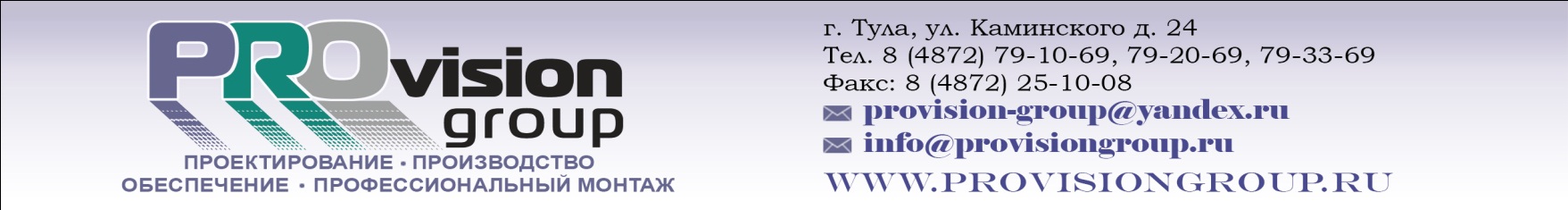 ПРАЙС-ЛИСТ (стр. 4 из 6)  					ВС Экраны ESD    Варианты комплектации (модели)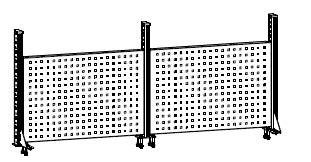 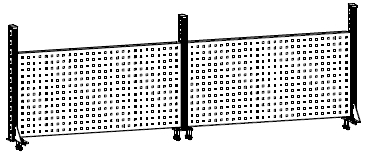 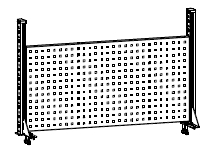 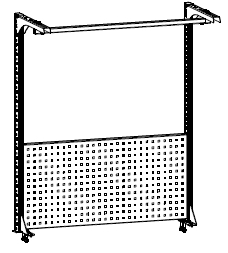 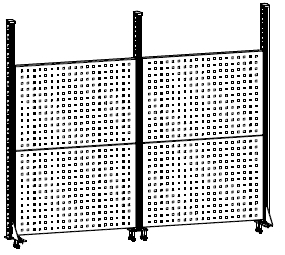 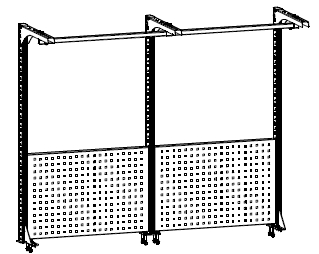 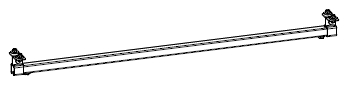 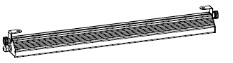 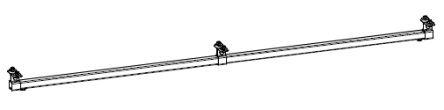 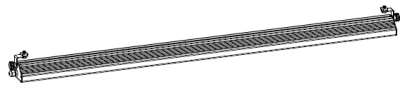 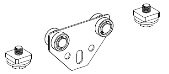 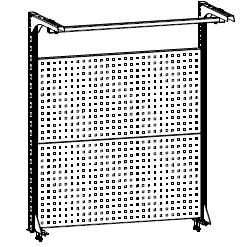 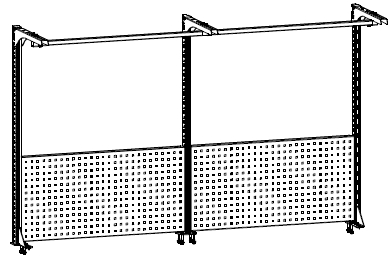 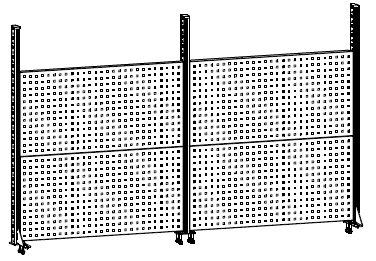 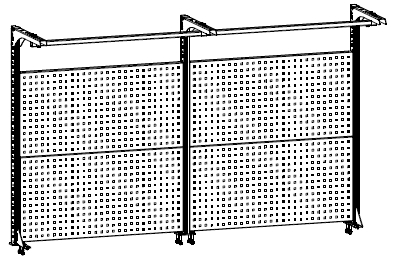 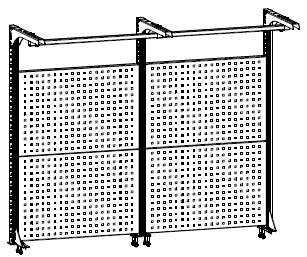 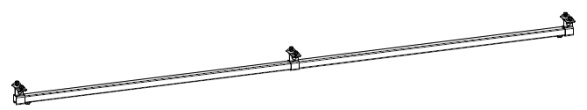 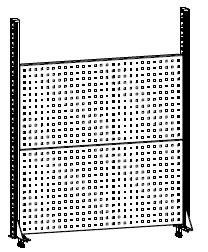 ПРАЙС-ЛИСТ (стр. 5 из 6)Аксессуары к Экранам ВС ESDНа экран легко устанавливаются полки и другие аксессуары (см. Прайс-лист на Аксессуары к экрану ESD). Максимальная нагрузка на конструкцию Экрана – 100 кг.Также на ВС Экраны ESD можно установить ВС Полку на экран ESD, которая выпускается в двух вариантах: 750 (для экранов верстаков ВС-150 ESD) и 1000 (для экранов верстаков ВС-100 ESD и ВС-200 ESD).Глубина ВС Полок на экран ESD – 300 мм.  Максимальная нагрузка на ВС Полку на экран ESD – 40 кг.ВС Полка на экран ESD окрашена специальной порошковой краской, которая обеспечивает антистатическую защиту.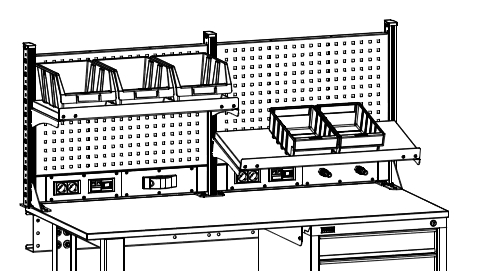 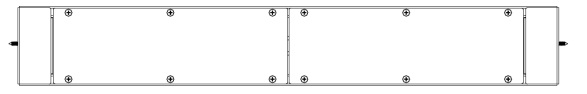 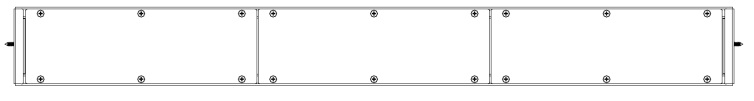 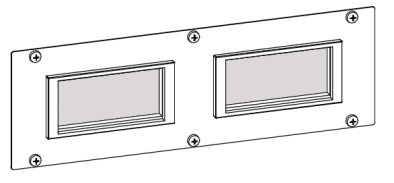 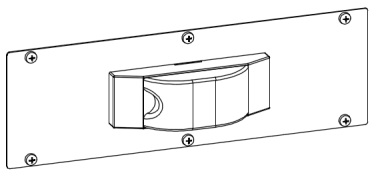 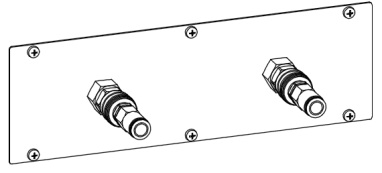 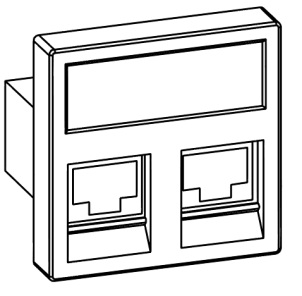 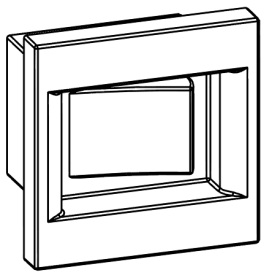 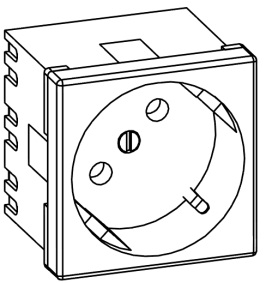 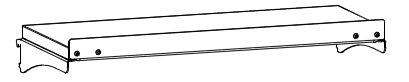 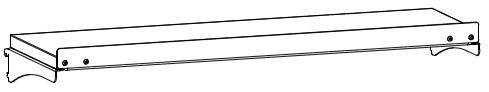 ПРАЙС-ЛИСТ (стр. 6 из 6)Наращивание верстаков в рядВерстаки можно наращивать в ряд и, тем самым, экономить на опорах и стойках экранов. Нагрузочные характеристики при этом сохраняются.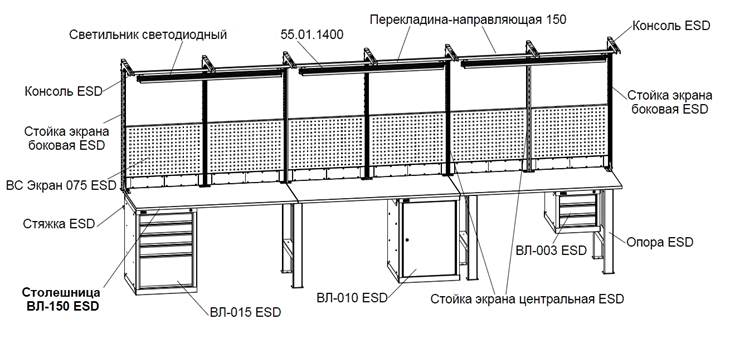 